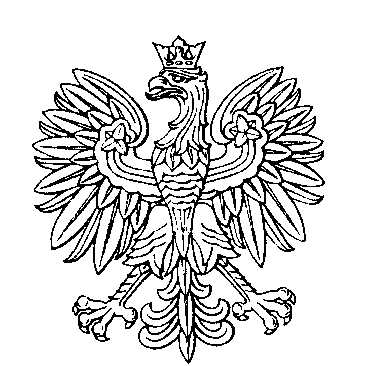 OBWODOWA KOMISJA WYBORCZA NR 6w mieście Golub-DobrzyńSKŁAD KOMISJI:Przewodniczący	Robert Adam KocińskiZastępca Przewodniczącego	Maciej GutmańskiCZŁONKOWIE: